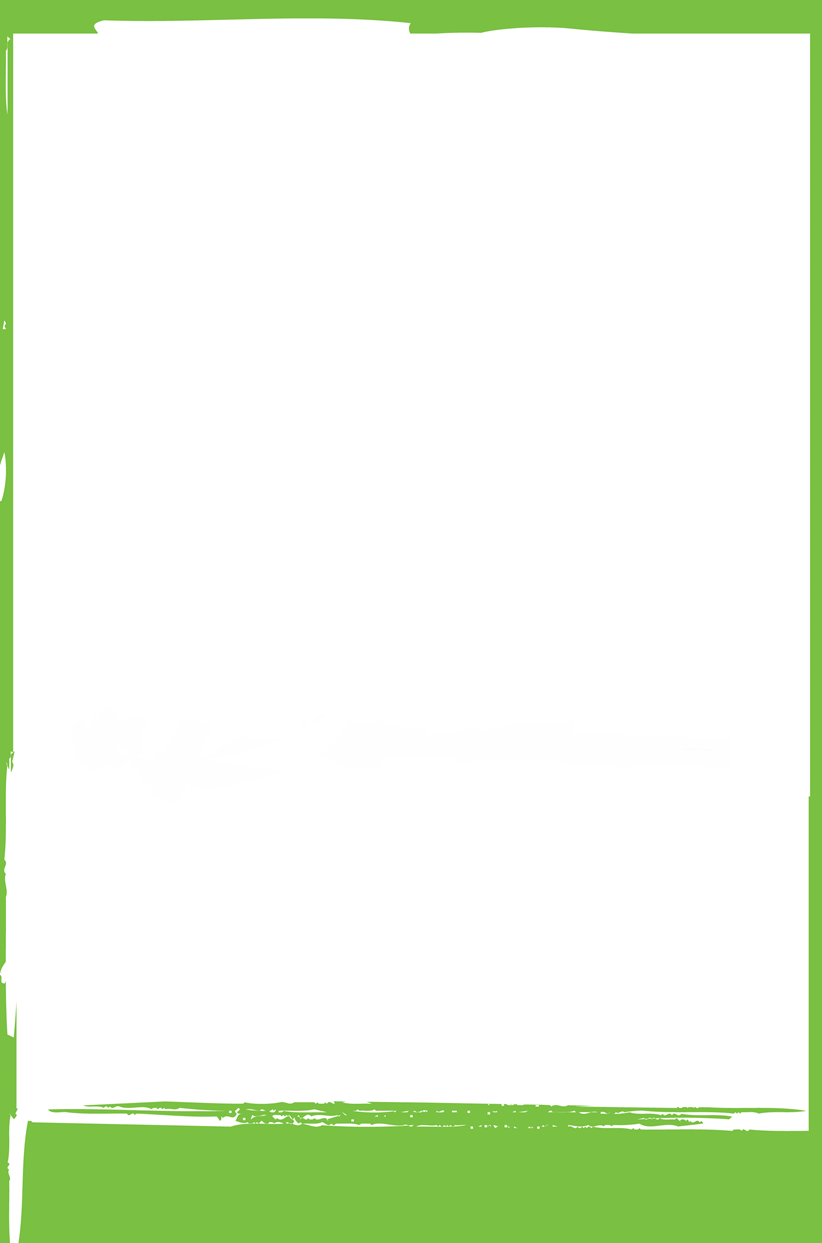 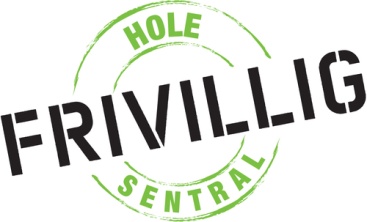 Referat styremøte i Frivilligsentralen                                            Torsdag 10 desember kl 1700-1900Tilstede: Rune, Håvar, Hilde, Ove, Svein, Atle, Ola, UneFravær:Saksliste:Godkjenning av møteinnkallingokGodkjenning av protokollOk ØkonomiRegnskapsstatus og økonomiIngen kommentarerBussregnskap (tilskudd FFO)Ingen kommentarerSøkte tilskuddAvventer med søknad om BUA Hole til vi har fått bekreftet lokaler.Behandle innspill til handlingsplanLHL HoleHva om mandagskafeen starter opp igjen på sykehjemmet? Eelkje hører med de på sykehjemmet, er det noe sjanse for at det kan starte opp igjen? Styret er positivt til tiltaket, men det skal høres med sykehjemmet om hvordan det blir med mandagskafeen. Om tanken er å starte mandagskafe igjen, kan LHL kanskje ha kafe på frivilligsentralen som et midlertidig tilbud på mandager?Hole kirke Styret er positivt til tiltaket. Eelkje tar dialogen videre. Det var flotte turen sist sommer/vår. For eksempel annenhver uke, hver tredje?SanitetsforeningenStyret er positive til tiltaket. Vi kan ikke utvide torsdagskafeen med flere frivillige/besøkende, grunnet covid-19 situasjonen framover. Men vi inviterer gjerne sanitetsforeningen til å starte opp en språkvenngruppe i 2021 på en dag der det ikke er aktivitet fra før. Vi støtter gledelig med økonomi, markedsføring, frivillige, organisering og så videre.Annet innspill fra sanitetsforeningen: styret har tatt det til etterretning. Eelkje; seniorgutta. Det er en del eldre ensomme menn som kanskje kunne hatt godt av å ha et tilbud på frivilligsentralen en gang iblant. Eelkje tar dialogen med Hole Historielag og Hole pensjonistforeningen, kanskje man kan danne et samarbeid? Eelkje sjekker også når evt lokalene er ledig, og det ikke foregår annet aktivitet. Leseombud; Eelkje tar opp tråden igjen om dette med biblioteket. Tanken var høytlesning på omsorgsboliger og sykehjemmet etter endt korona. Status prosjekter Ut på tur i Hole; 15000 fylkesmannen. Benker; fundament litt bedre, velter. Kulturvandring; liten oppdatering. Planlegger videre i 2021. Vinterfestival 2021; blir flyttet til 2022. Eelkje sender epost til samarbeidspartnere.Årsrapport og utkast til handlingsplanPå sakslisten i januarJulegaverMange fornøyde frivillige som kjenner på at de blir tatt vare på i denne rare situasjonen vi er i nå. Flott at Susanne Ø. hjalp til frivillig med å lage gavene.EventueltVedtekter v/Håvar: Skrive noe mer om virksomheten som Hole Ungdomsfrivilligsentralen driver med, mer en kun en ungdomsklubb. Tett samarbeid med Hole Frivilligsentral, mange felles frivillige og arrangementer. Lar vedtektene stå som administrasjonen i kultur og fritid har skrevet. Dato for årsmøtet blir ikke satt enda. Eelkje sender ut informasjon til lag og foreninger.